Horizon High School Spiritline’s All New 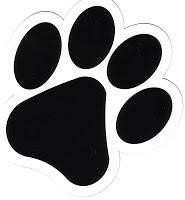  Friday, January 10, 2020 3:30pm – 7:00pm in the HHS Cafeteria The Horizon High School Pom & Cheer members will be hosting an all New Pom & Cheer clinic for students in grades 1-8! Participants will be divided by grade and will learn several HHS cheers and a short halftime routine to be performed at a HHS JV Basketball game on Friday, January 10th (all in one day).  The Clinic will be led by the HHS Spiritline members.  All participants will receive a t-shirt, bow and dinner. ** Parent’s attending game – there is a $5.00 entry fee,  game starts at 5:30pm 	      please arrive in ample time as halftime times may vary** Cost is $50.00 (non-refundable) Please make your check payable to “Horizon High School” Participant name:_____________________________________________________________________________ Mailing address:______________________________________________________________________________ Parent/Legal Guardian:_______________________________________________________________________ Phone:___________________________ E-mail:____________________________________ Grade:_________ School Attending:____________________________________________________________ Shirt Size:Youth S______ Youth M______ Youth L______ Youth XL______ Adult S______ other______ ** Mail check to  	Horizon High School  	 	 	Attn: Bookstore  	 	 	5601 East Greenway Road  	 	 	Scottsdale, AZ 85254 Parental/Guardian Medical Waiver and Release for  Horizon High School Pom & Cheer Clinic Participant Name: ___________________________________ Date of Birth: ___________________ Grade in School: ________________ School attending currently: ___________________________  MEDICAL INFORMATION  Any Known Allergies, Illnesses, Injuries, or Disabilities:____________________________________ __________________________________________________________________________________ Physician’s Name: _____________________________________ Phone: _______________________ Physician Address: __________________________________________________________________ Date of Last Tetanus Booster: _____________________________  INSURANCE INFORMATION  Insurance Co. Name: _________________________________________________________________ Insurance Co. Phone number(s): ________________________________________________________ Policy holder’s name: ________________________________________________________________ Policy number: ____________________________ Group number: ____________________________  EMERGENCY INFORMATION (if we can’t reach you)  Emergency contact name #1: _______________________________Relationship: ________________ Home number: _________________________ Cell number: ______________________  Emergency contact name #2: _______________________________Relationship: ________________  Home number: _________________________ Cell number: ______________________  PARENTAL/GUARDIAN MEDICAL RELEASE AND WAIVER I hereby:  Give permission to the above named participant to attend and participate in the Horizon High School (HHS) Pom & Cheer Clinic.  Give permission to the staff to photograph the participant for use on social media. Give permission to the staff to render first aid or emergency treatment if needed. If staff is unable to reach me, the treatment deemed necessary for my child’s health will be given.  Certify that the medical information given above is complete and accurate, and that no health related situations preclude my child from participating safely.  Agree to assume all risk arising from my participation in clinic.  Agree to save, hold harmless, discharge and release HHS, their student instructors, coaches and parent volunteers for any and all liability, claims and causes of action, damages or demands in connection with participation in the clinic.  Understand that any medical expenses will be the sole responsibility of the participant’s parent or legal guardian.  Agree to accept any decisions made by the facilitating coach regarding a loss of participation by my child, if during the clinic, unacceptable or inappropriate behavior is exhibited by my child.  By signing below, I certify that I am the participant’s parent or legal guardian, and attest that I have read and agree to the above Parental/Guardian Medical Release and Waiver.  Printed name of Parent /Guardian: ______________________________________________________  Signature of Parent/Guardian: ______________________________________ Date: ______________  Parent/Guardian phone contact: ____________________________ or _________________________  	 	When: 	 Friday, January 10, 2020  	 	Time:  	 3:30pm – 7:00pm  	 	Location: 	 Horizon High School Cafeteria  	 	Address: 	 5601 E. Greenway Rd Scottsdale, AZ    	 	Registration: 1) By Mail  2) Horizon Webstore 	 	 	 	 	 	 https://az-paradisevalley.intouchreceipting.com; Or 3) In Person the day of clinic  	 	Attire: 	 Tennis shoes required, black shorts suggested Please bring water bottles  	 	Questions:  Please email all questions to   	 	 	 	 horizonpomandcheer@gmail.com 